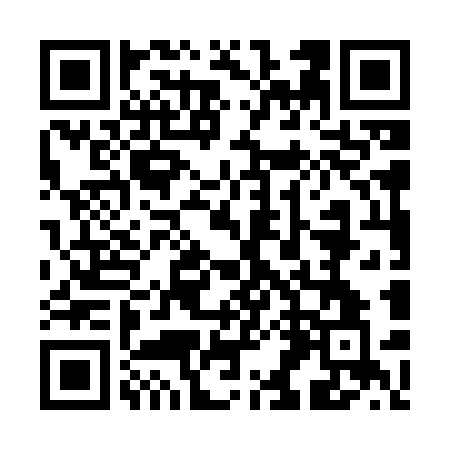 Prayer times for Zpupna Lhota, Czech RepublicMon 1 Jul 2024 - Wed 31 Jul 2024High Latitude Method: Angle Based RulePrayer Calculation Method: Muslim World LeagueAsar Calculation Method: HanafiPrayer times provided by https://www.salahtimes.comDateDayFajrSunriseDhuhrAsrMaghribIsha1Mon2:224:4212:506:228:5711:092Tue2:234:4312:506:228:5611:093Wed2:234:4312:506:228:5611:094Thu2:244:4412:506:218:5611:085Fri2:244:4512:506:218:5511:086Sat2:244:4612:506:218:5511:087Sun2:254:4712:516:218:5411:088Mon2:254:4812:516:218:5411:089Tue2:264:4912:516:208:5311:0810Wed2:264:4912:516:208:5211:0711Thu2:274:5012:516:208:5111:0712Fri2:274:5112:516:198:5111:0713Sat2:284:5312:516:198:5011:0714Sun2:284:5412:526:188:4911:0615Mon2:294:5512:526:188:4811:0616Tue2:294:5612:526:188:4711:0617Wed2:304:5712:526:178:4611:0518Thu2:304:5812:526:168:4511:0519Fri2:314:5912:526:168:4411:0420Sat2:315:0112:526:158:4311:0421Sun2:325:0212:526:158:4211:0322Mon2:325:0312:526:148:4111:0323Tue2:335:0412:526:138:3911:0224Wed2:335:0612:526:138:3811:0225Thu2:345:0712:526:128:3711:0126Fri2:345:0812:526:118:3511:0127Sat2:355:0912:526:108:3411:0028Sun2:355:1112:526:098:3310:5829Mon2:365:1212:526:098:3110:5530Tue2:375:1412:526:088:3010:5231Wed2:405:1512:526:078:2810:49